Unexpected Closure of Childminding ServiceI will endeavour to provide a service for the hours and times that I have been contracted to provide care, however very occasionally it may be necessary to close my childminding service.This may be as a result of me being unwell and therefore unable to work. If I have a minor ailment, such as a cough or a cold I will continue, however if my illness is very contagious then I will refrain, for example diarrhoea and sickness, until I know I will not pass on the infection to the children or their parents. I will try to provide as much notice as possible if I am unable to work.There may be other occasions when I am unable to provide a service, for example:Following emergency evacuation of my premises Loss of power to my homeMains water turned offHeating broken FloodingMedical emergency for myself or a member of my immediate familyDeath within the familyI will advise parents as soon as I can if I am unable to provide a service.I will work with parents where possible to find temporary emergency childcare from amongst local childminders that are known to the child until I can offer a normal service. I will make no charge if I am unable to provide a service.Please note that if the decision to close is made it will have not been made lightly the setting will only close (outside of usual annual holiday) during times stated above and I do not have the option to remain open.If you have any concerns regarding this policy please do not hesitate to contact me.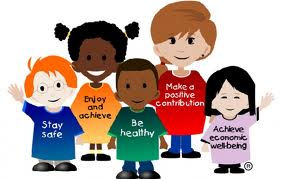 